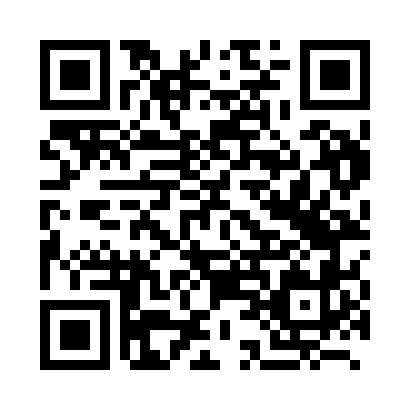 Prayer times for Arsita, RomaniaMon 1 Apr 2024 - Tue 30 Apr 2024High Latitude Method: Angle Based RulePrayer Calculation Method: Muslim World LeagueAsar Calculation Method: HanafiPrayer times provided by https://www.salahtimes.comDateDayFajrSunriseDhuhrAsrMaghribIsha1Mon5:127:001:265:547:539:342Tue5:106:581:265:557:549:363Wed5:076:561:255:567:559:384Thu5:056:541:255:577:579:405Fri5:036:521:255:587:589:416Sat5:006:501:255:598:009:437Sun4:586:481:246:008:019:458Mon4:556:461:246:018:039:479Tue4:536:441:246:028:049:4910Wed4:506:421:236:038:059:5111Thu4:486:401:236:048:079:5312Fri4:456:381:236:058:089:5513Sat4:436:371:236:068:109:5714Sun4:406:351:226:078:119:5915Mon4:386:331:226:088:1310:0116Tue4:356:311:226:098:1410:0317Wed4:326:291:226:108:1510:0518Thu4:306:271:226:118:1710:0719Fri4:276:251:216:128:1810:0920Sat4:256:231:216:138:2010:1121Sun4:226:221:216:148:2110:1322Mon4:206:201:216:158:2210:1523Tue4:176:181:216:158:2410:1724Wed4:146:161:206:168:2510:1925Thu4:126:141:206:178:2710:2126Fri4:096:131:206:188:2810:2427Sat4:076:111:206:198:2910:2628Sun4:046:091:206:208:3110:2829Mon4:016:081:206:218:3210:3030Tue3:596:061:196:228:3410:32